9 приемов  метода ассоциациина уроках русского языка и литературыКГУ «Ош №4 отдела образования города Костаная»,учитель русского языка и литературы Сахратова Надежда ФёдоровнаНа уроках литературы для учителя открывается возможность по актуализации эмоций учащихся и активизации их познавательной деятельности. Поэтому на этих уроках необходимо не только давать знания, но и развивать чувства детей, раскрепощать их творческий потенциал, будить мысль, давая возможность проявлять самостоятельность суждений.Чтобы запустить эти  механизмы воздействия только на сознание недостаточно, необходимо подключение подсознательного пространства. Одним из методов подключения подсознательного пространства на уроках русского языка и литературы является метод ассоциативного мышления.Не секрет, что труднее всего школьниками воспринимаются и понимаются те явления и понятия, которые нельзя «потрогать», поэтому целесообразно работать с образами, ориентированными на мироощущение учеников, на их собственный опыт.АССОЦИАЦИЯ (от лат. associatio – соединение). Связь, возникающая при определенных условиях между двумя и более психическими образованиями (ощущениями, двигательными актами, восприятиями, идеями и т. п.). Различают А. по смежности (в пространстве или времени), сходству и контрасту. Чем большим количеством разнообразных А. обладает усваиваемый языковой или речевой факт, тем выше вероятность его запоминания и актуализации. Термин А. введен Дж. Локком (1698). Естественнонаучное объяснение А. принадлежит И. П. Павлову, который показал, что основой всех видов А. являются временные нервные связи. Л. С. Выготский рассматривал А. как этап развития мышления, предшествующий становлению научных понятий.Виды ассоциацийСмежность во времени или пространстве: стол и стул, зима и снег;Сходство (подобие): земля и шар, лампа и груша;Контраст (противоположность): добро и зло, черное и белое;Причинно-следственные связи: гром и молния, лампа и свет;Обобщение: помидор и овощ, собака и животное; Организация видов ассоциаций на уроках в формате дистанционного обучения.Приём « Мое восприятие» А) Предлагаем подобрать ассоциации к объекту урока - слову, понятию, явлению, литературному образу, изучаемому на уроке. В) На следующем этапе выявляем  предметы, действия, события, помогающие  ученикам выразить  личное отношение  к объекту урока.С) Далее предлагаем убрать ключевое слово и  проверить, можно ли по оставшимся словам понять, над каким  именно  объектом  мы работали.D)  Вновь вернуться к 1 и 2 шагу, если без ключевого слова сложно понять, над каким именно объектом мы работали.2.Приём «Цветограммы» Любое литературное произведение, особенно лирическое, вызывает у человека определённое эмоциональное состояние. Психологи давно заметили, что своё эмоциональное состояние человеку легче бывает выразить  цветом (цветовыми ассоциациями), нежели словами, поэтому широко используют методику М. Люшера (цветодиагностика), на основании которой создаются цветограммы, отражающие психологическое и эмоциональное состояние человека. Вариант подобной методики можно использовать при изучении и анализе литературных произведений.После прочтения литературного произведения детям предлагается изобразить с помощью красок на листе бумаги  один из вариантов заданий:А)  Своё отношение к этому произведению, литературному образу,  ассоциации, вызванные прочитанным.В)  Отразить изменения в настроении героя произведения  и в собственных впечатлениях от прочитанного или услышанного от строфы к строфе или от фрагмента к фрагменту текста. С)    С помощью цветограммы отразить личное ощущение поэтических миров различных авторов. 3.Приём «Ассоциативный ряд»Составление ассоциативных рядов может быть на завершающем этапе изучения произведения.А) Ученикам на выбор предлагается создать ассоциативный ряд к конкретным  объектам  урока - слову, понятию, явлению, литературному образу, изучаемому на уроке. В)  Провести в обсуждение и защиту  выполненного задания он-лайн.С) Предложить учащимся поработать с чужими ассоциациями. 4. Прием «Создание ассоциативной цепочки».       Между двумя любыми понятиями можно установить цепь, ассоциативный переход длиною в 4-5 шаговНапример: «каникулы» — «дирижер» (каникулы  – развлечение  — мобильный телефон – Интернет – афиша – билет – концерт – дирижер)Между двумя понятиями можно найти несколько ассоциативных переходов любой длины, от 5 до 50 шагов. Чем более развито у человека воображение, тем большую  ассоциативную цепочку, количество переходов он может найти. Ассоциативные переходы можно обнаруживать и между несвязными утверждениями.Например: «айсберг» — «достоинство» (айсберг  – трагедия  –  шлюпка  –  музыканты— «Титаник » – симфония —  поддержка — жизнь –достоинство)   В минуты трагической гибели огромного океанского парохода «Титаник»  на верхнюю палубу вышли музыканты симфонического оркестра, ехавшего на «Титанике» и дававшего по вечерам концерты для пассажиров. Они вышли со своими инструментами в руках, расселись в таком же порядке, как всегда сидели на концертах, и заиграли «Третью симфонию Бетховена». Сотни людей, обречённые вместе с ним на гибель, слушали музыку бетховенской симфонии, и эта музыка укрепляла их волю, вливала в них мужество, помогала  сохранить достоинство, уберегала от паники, от душевных мук, от сумасшествия - от всего, что неизбежно угрожало каждому, кто находился в эти минуты на корабле. Музыка Бетховена звучала мужественно и величаво, заглушая шум воды, заполнявшей тело корабля, заглушая страдания гибнущих людей. Она звучала до той минуты, пока волны не накрыли палубу вместе с музыкантами, вместе с последними звуками бетховенской симфонии./ Кабалевский Д.Б. Ровесники: беседы о музыке для юношества. Вып. 1.- М.: Музыка, 1980.- с.17-28/А) Создать ассоциативные переходы различной длины по изучаемому материалу.  Цель: осмыслить, закрепить термины, понятияВ) Создать ассоциативные переход различной длины по изучаемому  произведению, чтобы  спрогнозировать будущие изменения в жизни героев произведения.  Цель: осмыслить литературное произведение, развивать логику, воображение 5. Прием «Друдлы»Друдлы - (или по-английски droodles) – это интересное изобретение американского автора-юмориста Роджера Прайса и креативного продюсера Леонарда Стерна, предложенное ими в 1950-х годах. Название droodle происходит, как комбинация трех слов «doodle» (каракули), «drawing» (рисунок) и «riddle» (загадка).  Друдлы (головоломки для развития воображения и ассоциативного мышления) — задачи, в которых требуется домыслить то, что изображено на рисунке. Основой друдла могут быть каракули и кляксы. Смысл головоломки в том, чтобы подобрать как можно больше версий и интерпретаций. Стоит помнить, что правильного ответа в друдлах нет.           А.Сент-Экзюпери «Маленький принц»:«Я много раздумывал о полной приключений жизни джунглей и тоже нарисовал цветным карандашом свою первую картинку. Это был мой рисунок № 1. Вот что я нарисовал: 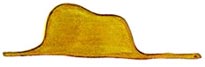 Я показал мое творение взрослым и спросил, не страшно ли им.- Разве шляпа страшная? - возразили мне. А это была совсем не шляпа. Это был удав, который проглотил слона. Тогда я нарисовал удава изнутри, чтобы взрослым было понятнее. Им ведь всегда нужно все объяснять. Вот мой рисунок № 2: 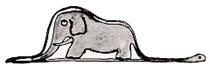 А) Ученикам предлагается создать свои друдлы к объекту урока - слову, понятию, явлению, литературному образу, изучаемому на уроке. В) Друдл предлагается учителем, а ученики связывают его с объектом урока.«Личные ассоциации».Это попытка понимания, перевоплощения и преображения литературного героя, его внутреннего мира. Например, задание: найти   ассоциации к образу трактирщика в повести  Грина «Алые паруса». « Ученики « оттолкнувшись от  цитаты «Мери… прибавила, что Меннерс соглашался дать денег, но требовал за это любви» предложили такие иллюстрации.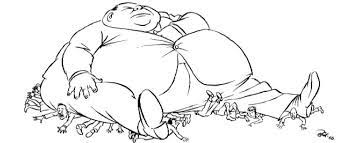 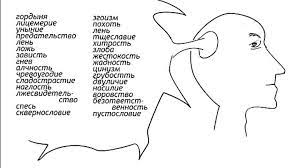 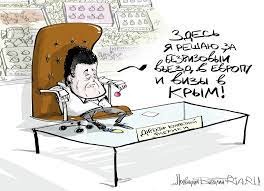 Используя это приём можно прибегнуть к межпредметным связям: изобразить ассоциацию (ИЗО), сопоставить с музыкальным произведением (музыка), подобрать иллюстрацию из Интернета (информатика).
Ученики объясняют, чем вызваны эти ассоциации, рассказывают о своих чувствах, но должны хорошо понимать литературно героя.7.Приём: « Марафон ассоциаций» Ученик по заданию учителя пишет в группе  два случайных слова. Остальные  участники   в письменных или звуковых сообщениях описывают возникшие образы, соединяющие второе слово с первым. Вариант задания: слова должны быть связаны с произведением или темой урока. Пример. Тема « Причастный оборот». Слова "таблица " и "оценка". Ответ « Отвечавший ученик,  опиравшийся в работе на таблицу, дал ответ соответствующий  оценке « отлично».Приём "Ромб ассоциаций". Применяется при анализе стихотворения, текста, эпизода. Посередине страницы чертится ромб, внутри которого записывается тема текста или эпизода, имя литературного образа. Слева – фразы, слова, словосочетания из текста, справа – чувства, образы, ассоциации, возникшие при чтении этих слов.9.Прием «Интеллект-карта»Законы построения интеллект-карт1.Четкая формулировка темы (идеи) интеллект-карты.2.Графическое изображение темы (идеи) в виде центрального образа, рисунка.3.Ассоциирование.           4.Группировка ассоциаций по определённым признакам.           5.Структурирование ассоциаций – подбор ключевых слов или ключевых фраз.           6.Графическое структурирование – добавление ключевых ветвей к центральному образу.                   7.Заполнение графической структуры – добавление ответвлений.           8.Оживление графической структуры – добавление символики, ассоциирующейся со словами.              9.Выделение структуры – выделение ключевых ветвей цветными блоками.          10.Установление объективных связей между блоками или их элементами  Правила создания интеллект — карт:Для создания карт используются только цветные карандаши, маркеры и т. д.Основная идея, проблема или слово располагается в центре.Для изображения центральной идеи можно использовать рисунки, картинки. Каждая главная ветвь имеет свой цвет.Главные ветви соединяются с центральной идеей, а ветви второго, третьего и т.д. порядка соединяются с главными ветвями.Ветви должны быть изогнутыми (как ветви дерева), а не прямыми, то есть  живыми, гибкими – в общем, органическими. Над каждой линией – ветвью пишется только одно ключевое слово. Для лучшего запоминания и усвоения желательно использовать рисунки, картинки, ассоциации о каждом слове.Разросшиеся ветви можно заключать в контуры, чтобы они не смешивались с соседними ветвями.  Свойства интеллект — карт:  Наглядность (Всю проблему с ее многочисленными сторонами можно окинуть одним взглядом.) Привлекательность (Хорошая интеллект-карта имеет свою эстетику, ее рассматривать не только интересно, но и приятно.) Запоминаемость (Благодаря работе обоих полушарий мозга, использованию образов и цвета интеллект-карта легко запоминается.)  Своевременность (Интеллект-карта помогает выявить недостаток информации и понять, какой информации не хватает.) Творчество (Интеллект-карта стимулирует творчество, помогает найти нестандартные пути решения задачи.)  Возможность пересмотра (Пересмотр интеллект — карт через некоторое время помогает усвоить картину в целом, запомнить ее, а также увидеть новые идеи.) Интеллект-карты на уроках можно использовать при работе с лексическим материалом, литературоведческим, при введении терминов, контроле.  Использование картинок и образов облегчает понимание и запоминание значения материала. Проводимые  на уроках литературы и русского языка эти упражнения, несомненно, дадут как прямой результат – развитие речи, воображения, ассоциативного мышления, так и «отдаленный», конечный — эстетическое развитие учащихся, способность уловить тончайшие смысловые нюансы художественного текста.На мой взгляд, благодаря данному подходу в системе преподавания литературы и русского языка  мы можем надеяться, что ученики, в дальнейшем, услышат боль в душе другого, смогут проанализировать свои поступки и чувства  и будут востребованы обществом.